MN Core Entry Form for HMIS: HOUSEHOLDS (Collect information about all household members)Demographics and Household Set-up (in HMIS: use Client Search, Profile Tab, Household Tab)Complete table below. Enter head of household (HoH) in first line.Household Type:Joined Household Date (project start date): _____ /_____/ _____ (Month/Day/Year)(Required for All Clients. If information is not the same for all household members, note in margins or use Entry form for Singles.)If Native American, of which tribe are you an enrolled member?	Not enrolled member of any tribe	Lower Sioux Indian Community in the State of Minnesota	Mdewakanton Sioux Indians	Minnesota Chippewa Tribe - Bois Forte	Minnesota Chippewa Tribe - Fond du Lac	Minnesota Chippewa Tribe - Grand Portage	Minnesota Chippewa Tribe - Leech Lake	Minnesota Chippewa Tribe - Mille Lacs Band	Minnesota Chippewa Tribe - White Earth	Prairie Island Indian Community in the State of Minnesota	Red Lake Band of Chippewa Indians	Shakopee Mdewakanton Sioux Community of Minnesota	Upper Sioux Community	Other	Not applicable	Client doesn’t know   Client prefers not to answer  Data not collectedDate of ROI Consent: _____/_____/_____ (only enter if client consents to statewide data sharing - never override a previously entered date)Entry Assessment (in HMIS: use Entry/Exit Tab)Household Data Sharing Assessment Questions Required for all Adults and Heads of Household. If information is not the same for all household members, note in margins or use Entry form for Singles.Extent of homelessness by Minnesota’s definition on the day before project start date:Not currently homelessFirst time homeless AND less than one year without homeMultiple times homeless, but not meeting long-term homeless definitionLong term: homeless at least 1 year OR at least 4 times in the past 3 yearsLocation of the client’s last permanent addressState of Prior Residence: 					 DK   X   DNC 	County of Prior Residence (MN only): 				 DK   X   DNC	City of Prior Residence (MN only): 					 DK   X  DNCCounty where resides (Head of Household): _________________________________Enrollment CoC (Head of Household)MN-500 HennepinMN-501 RamseyMN-502 SoutheastMN-503 SMACMN-504 NortheastMN-505 CentralMN-506 NorthwestMN-508 West CentralMN-509 St. LouisMN-511 SouthwestIndividual Assessment Questions for Household MembersStreet Outreach or ES – Night by Night clients only:Section 1. Client InformationRelationship to Head of Household (All Clients)Health Insurance (All Clients)a. Does the client have a disability of long duration? (All Clients) (Required for all Adults. If information is not the same for all adult household members, note in margins.)Section 2. Resources Monthly Income (All Adults and Heads of Household)Non-Cash Benefits (All Adults and Heads of Household)Section 3. Housing Situation(Required for all Adults and Heads of Household. If information is not the same for all household members, note in margins or use Entry form for Singles.)The responses are intended to reflect the client's last living situation immediately prior to the Project Start Date. For projects that do not provide lodging, the 'prior' living situation may be the same as the client's current living situation.(If HIPAA) Include client in database research? (Head of Household)   Yes    No  Underlined terms have definitions provided at hmismn.org/definitions.  Please print a copy to have available.Data Collection Instructions:Underlined terms have definitions available at hmismn.org/definitions. Print a copy to have available.HMIS Tips:Use the General HMIS Instructions, your program’s (funder) Supplemental User Guide, and the Households How-To Guide for complete data entry instruction.EDA to Entry provider. Set backdate when prompted after searching for a client. Date should match project start date. If information is missing, follow-up with the client or staff person responsible for gathering information to complete the missing information. DO NOT enter “Client doesn’t know” or “Client prefers not to answer” unless the client does not know or doesn’t prefer to answer.First NameMiddle NameMiddle NameLast NameLast NameLast NameLast NameSuffixSuffixName DQName DQHMIS ID#HMIS ID#1HoH: 23456Relationship to HoH (daughter, husband, significant other etc.)Relationship to HoH (daughter, husband, significant other etc.)Social Security Number (SSN)Social Security Number (SSN)SSN DQVeteran Status (18+only)Date of Birth*Date of Birth*DOB DQDOB DQGender(from list)Gender(from list)Race and Ethnicity (from list)1HoH:  SelfHoH:  Self23456*DOB required for ALL clients. If client doesn’t know or prefers not to provide DOB, use 01/01/(estimated year of birth) as the DOB. Record quality as “full” or “approx.” *DOB required for ALL clients. If client doesn’t know or prefers not to provide DOB, use 01/01/(estimated year of birth) as the DOB. Record quality as “full” or “approx.” *DOB required for ALL clients. If client doesn’t know or prefers not to provide DOB, use 01/01/(estimated year of birth) as the DOB. Record quality as “full” or “approx.” *DOB required for ALL clients. If client doesn’t know or prefers not to provide DOB, use 01/01/(estimated year of birth) as the DOB. Record quality as “full” or “approx.” *DOB required for ALL clients. If client doesn’t know or prefers not to provide DOB, use 01/01/(estimated year of birth) as the DOB. Record quality as “full” or “approx.” *DOB required for ALL clients. If client doesn’t know or prefers not to provide DOB, use 01/01/(estimated year of birth) as the DOB. Record quality as “full” or “approx.” *DOB required for ALL clients. If client doesn’t know or prefers not to provide DOB, use 01/01/(estimated year of birth) as the DOB. Record quality as “full” or “approx.” *DOB required for ALL clients. If client doesn’t know or prefers not to provide DOB, use 01/01/(estimated year of birth) as the DOB. Record quality as “full” or “approx.” *DOB required for ALL clients. If client doesn’t know or prefers not to provide DOB, use 01/01/(estimated year of birth) as the DOB. Record quality as “full” or “approx.” *DOB required for ALL clients. If client doesn’t know or prefers not to provide DOB, use 01/01/(estimated year of birth) as the DOB. Record quality as “full” or “approx.” *DOB required for ALL clients. If client doesn’t know or prefers not to provide DOB, use 01/01/(estimated year of birth) as the DOB. Record quality as “full” or “approx.” *DOB required for ALL clients. If client doesn’t know or prefers not to provide DOB, use 01/01/(estimated year of birth) as the DOB. Record quality as “full” or “approx.” *DOB required for ALL clients. If client doesn’t know or prefers not to provide DOB, use 01/01/(estimated year of birth) as the DOB. Record quality as “full” or “approx.” *DOB required for ALL clients. If client doesn’t know or prefers not to provide DOB, use 01/01/(estimated year of birth) as the DOB. Record quality as “full” or “approx.” Couple with no childrenTwo parent family Female single parent      Male single parentFoster parent(s)Non-custodial caregiver(s)  Grandparent(s) and childOther1. Provider: 							2. Type:		3.  Project Start Date: _____ / _____ / _____ (Month/Day/Year)Data Collection InstructionsAll answers must be accurate as of the project start date.HMIS TipsClick “Add Household Data” first to complete Household Data Sharing Assessment. In Household Data Sharing Assessment, check boxes next to other household members’ names to copy answers over to their records.  HMIS Tips: Complete the remaining required questions for EACH household member.  (green checkmark) indicates a household member’s record has been updated.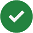 Current Living Situation Question Series (Adults and Heads of Household (if information is not the same for all members, note in margins) (SO or ES – NbN clients only)Current Living Situation Question Series (Adults and Heads of Household (if information is not the same for all members, note in margins) (SO or ES – NbN clients only)Current Living Situation Question Series (Adults and Heads of Household (if information is not the same for all members, note in margins) (SO or ES – NbN clients only)Current Living Situation Question Series (Adults and Heads of Household (if information is not the same for all members, note in margins) (SO or ES – NbN clients only)Date of Contact : _____/_____/__________ Location details:Date of Contact : _____/_____/__________ Location details:Date of Contact : _____/_____/__________ Location details:Date of Contact : _____/_____/__________ Location details:Current Living Situation (Pick ONLY ONE under Literally Homeless, Institutional, Temporary Housing, Permanent Housing, OR Other):Current Living Situation (Pick ONLY ONE under Literally Homeless, Institutional, Temporary Housing, Permanent Housing, OR Other):Current Living Situation (Pick ONLY ONE under Literally Homeless, Institutional, Temporary Housing, Permanent Housing, OR Other):Current Living Situation (Pick ONLY ONE under Literally Homeless, Institutional, Temporary Housing, Permanent Housing, OR Other):Literally Homeless SituationsInstitutional SituationsTemporary Housing SituationsPermanent Housing SituationsPlace not meant for habitation (e.g., a vehicle, an abandoned building, bus/train/subway station/airport or anywhere outside)Emergency shelter, including hotel or motel paid for with emergency shelter voucher, or Host Home shelterSafe HavenFoster care home or foster care group homeHospital or other residential non-psychiatric medical facilityJail, prison, or juvenile detention facilityLong-term care facility or nursing homePsychiatric hospital or other psychiatric facilitySubstance abuse treatment facility or detox center Transitional housing for homeless persons (including homeless youth)Residential project or halfway house with no homeless criteria Hotel or motel paid for without emergency shelter voucherHost Home (non-crisis)Staying or living in a friend’s room, apartment, or houseStaying or living in a family member’s room, apartment, or houseOwned by client, no ongoing housing subsidy Owned by client, with ongoing housing subsidyRental by client, no ongoing housing subsidy Rental by client, with ongoing housing subsidy If “Rental by client, with ongoing housing subsidy”, select the specific subsidy: GPD TIP housing subsidyVASH housing subsidy RRH or equivalent subsidy HCV voucher (tenant or project based) (not dedicated)Public housing unitRental by client, with other ongoing housing subsidyHousing Stability VoucherFamily Unification Program Voucher (FUP)Foster Youth to Independence Initiative (FYI)Permanent Supportive HousingOther permanent housing (other than RRH) for formerly homeless personsOtherFoster care home or foster care group homeHospital or other residential non-psychiatric medical facilityJail, prison, or juvenile detention facilityLong-term care facility or nursing homePsychiatric hospital or other psychiatric facilitySubstance abuse treatment facility or detox center Transitional housing for homeless persons (including homeless youth)Residential project or halfway house with no homeless criteria Hotel or motel paid for without emergency shelter voucherHost Home (non-crisis)Staying or living in a friend’s room, apartment, or houseStaying or living in a family member’s room, apartment, or houseOwned by client, no ongoing housing subsidy Owned by client, with ongoing housing subsidyRental by client, no ongoing housing subsidy Rental by client, with ongoing housing subsidy If “Rental by client, with ongoing housing subsidy”, select the specific subsidy: GPD TIP housing subsidyVASH housing subsidy RRH or equivalent subsidy HCV voucher (tenant or project based) (not dedicated)Public housing unitRental by client, with other ongoing housing subsidyHousing Stability VoucherFamily Unification Program Voucher (FUP)Foster Youth to Independence Initiative (FYI)Permanent Supportive HousingOther permanent housing (other than RRH) for formerly homeless personsOtherWorker unable to determineClient doesn’t knowClient prefers not to answerData not collectedFoster care home or foster care group homeHospital or other residential non-psychiatric medical facilityJail, prison, or juvenile detention facilityLong-term care facility or nursing homePsychiatric hospital or other psychiatric facilitySubstance abuse treatment facility or detox center Transitional housing for homeless persons (including homeless youth)Residential project or halfway house with no homeless criteria Hotel or motel paid for without emergency shelter voucherHost Home (non-crisis)Staying or living in a friend’s room, apartment, or houseStaying or living in a family member’s room, apartment, or houseOwned by client, no ongoing housing subsidy Owned by client, with ongoing housing subsidyRental by client, no ongoing housing subsidy Rental by client, with ongoing housing subsidy If “Rental by client, with ongoing housing subsidy”, select the specific subsidy: GPD TIP housing subsidyVASH housing subsidy RRH or equivalent subsidy HCV voucher (tenant or project based) (not dedicated)Public housing unitRental by client, with other ongoing housing subsidyHousing Stability VoucherFamily Unification Program Voucher (FUP)Foster Youth to Independence Initiative (FYI)Permanent Supportive HousingOther permanent housing (other than RRH) for formerly homeless personsSkip questions A - E.Continue to Question A.Continue to Question A.Continue to Question A.A. Is client going to have to leave their current Prior Living Situation within 14 days?  Yes      No     DK    X    DNCA. Is client going to have to leave their current Prior Living Situation within 14 days?  Yes      No     DK    X    DNCA. Is client going to have to leave their current Prior Living Situation within 14 days?  Yes      No     DK    X    DNCA. Is client going to have to leave their current Prior Living Situation within 14 days?  Yes      No     DK    X    DNCIf “Yes” to question A, please answer questions B – E: If “Yes” to question A, please answer questions B – E: If “Yes” to question A, please answer questions B – E: If “Yes” to question A, please answer questions B – E: B. Has a subsequent residence been identified?  Yes      No     DK    X    DNCB. Has a subsequent residence been identified?  Yes      No     DK    X    DNCB. Has a subsequent residence been identified?  Yes      No     DK    X    DNCB. Has a subsequent residence been identified?  Yes      No     DK    X    DNCC. Does individual or family have resources or support networks to obtain other permanent housing?  Yes      No     DK    X    DNCC. Does individual or family have resources or support networks to obtain other permanent housing?  Yes      No     DK    X    DNCC. Does individual or family have resources or support networks to obtain other permanent housing?  Yes      No     DK    X    DNCC. Does individual or family have resources or support networks to obtain other permanent housing?  Yes      No     DK    X    DNCD. Has the client had a lease or ownership interest in a permanent housing unit in the last 60 days?  Yes      No     DK    X    DNCD. Has the client had a lease or ownership interest in a permanent housing unit in the last 60 days?  Yes      No     DK    X    DNCD. Has the client had a lease or ownership interest in a permanent housing unit in the last 60 days?  Yes      No     DK    X    DNCD. Has the client had a lease or ownership interest in a permanent housing unit in the last 60 days?  Yes      No     DK    X    DNCE. Has the client moved 2 or more times in the past 60 days?  Yes      No     DK    X    DNCE. Has the client moved 2 or more times in the past 60 days?  Yes      No     DK    X    DNCE. Has the client moved 2 or more times in the past 60 days?  Yes      No     DK    X    DNCE. Has the client moved 2 or more times in the past 60 days?  Yes      No     DK    X    DNCHead of Household NameDate of EngagementNon-HoH Adult Household Member NameDate of Engagement	/             /	/             /Household Member NameSelfHoH’s ChildHoH’s Spouse/PartnerHoH’s Other relation memberOther: non-relation memberData not collected1.  HoH: 2.3.4.5.6.HMIS Tips: Enter health insurance using the HUD Verification tool. Start date is the program entry date. A response is required for each health insurance type.HMIS Tips: Enter health insurance using the HUD Verification tool. Start date is the program entry date. A response is required for each health insurance type.HMIS Tips: Enter health insurance using the HUD Verification tool. Start date is the program entry date. A response is required for each health insurance type.HMIS Tips: Enter health insurance using the HUD Verification tool. Start date is the program entry date. A response is required for each health insurance type.HMIS Tips: Enter health insurance using the HUD Verification tool. Start date is the program entry date. A response is required for each health insurance type.HMIS Tips: Enter health insurance using the HUD Verification tool. Start date is the program entry date. A response is required for each health insurance type.HMIS Tips: Enter health insurance using the HUD Verification tool. Start date is the program entry date. A response is required for each health insurance type.HMIS Tips: Enter health insurance using the HUD Verification tool. Start date is the program entry date. A response is required for each health insurance type.HMIS Tips: Enter health insurance using the HUD Verification tool. Start date is the program entry date. A response is required for each health insurance type.HMIS Tips: Enter health insurance using the HUD Verification tool. Start date is the program entry date. A response is required for each health insurance type.HMIS Tips: Enter health insurance using the HUD Verification tool. Start date is the program entry date. A response is required for each health insurance type.HMIS Tips: Enter health insurance using the HUD Verification tool. Start date is the program entry date. A response is required for each health insurance type.Household Member NameCovered by health insuranceMedicaid (MA)MedicareState Children’s Health Ins.VA Medical ServicesEmployer-Provided Health Ins.Health Ins. through COBRAState Health Ins. for AdultsPrivate Pay Health Ins.Indian Health Services ProgramOther1.Yes  No  DK  X  DNCYesNo  DNCYes No  DNCYes No  DNCYes No  DNCYes No  DNCYes No  DNCYes No  DNCYes No  DNCYes No  DNCYes No  DNC2.Yes  No  DK  X  DNCYes No  DNCYes No  DNCYes No  DNCYes No  DNCYes No  DNCYesNo  DNCYes No  DNCYes No  DNCYes No  DNCYes No  DNC3.Yes  No  DK  X  DNCYes No  DNCYes No  DNCYes No  DNCYes No  DNCYes No  DNCYes No  DNCYes No  DNCYes No  DNCYes No  DNCYes No  DNC4.Yes  No  DK  X  DNCYes No  DNCYes No  DNCYes No  DNCYes No  DNCYes No  DNCYes No  DNCYes No  DNCYes No  DNCYes No  DNCYes No  DNC5.Yes  No  DK  X  DNCYes No  DNCYes No  DNCYes No  DNCYes No  DNCYes No  DNCYes No  DNCYes No  DNCYes No  DNCYes No  DNCYes No  DNC6.Yes  No  DK  X  DNCYes No  DNCYes No  DNCYes No  DNCYes No  DNCYes No  DNCYes No  DNCYes No  DNCYes No  DNCYes No  DNCYes No  DNCHousehold Member NameHousehold Member NameHousehold Member NameDisability of Long Duration? Disability of Long Duration? Disability of Long Duration? 1.1.1.Yes     No     DK    X    DNCYes     No     DK    X    DNCYes     No     DK    X    DNC2.2.2.Yes     No     DK    X    DNC Yes     No     DK    X    DNC Yes     No     DK    X    DNC 3.3.3.Yes     No     DK    X    DNCYes     No     DK    X    DNCYes     No     DK    X    DNC4.4.4.Yes     No     DK    X    DNCYes     No     DK    X    DNCYes     No     DK    X    DNC5.5.5.Yes     No     DK    X    DNCYes     No     DK    X    DNCYes     No     DK    X    DNC6.6.6.Yes     No     DK    X    DNCYes     No     DK    X    DNCYes     No     DK    X    DNCb. Disabilities (All Clients)b. Disabilities (All Clients)b. Disabilities (All Clients)b. Disabilities (All Clients)b. Disabilities (All Clients)b. Disabilities (All Clients)b. Disabilities (All Clients)b. Disabilities (All Clients)b. Disabilities (All Clients)HMIS Tips: Enter disabilities using HUD Verification. Disability Determination is “Yes” if the client has the disability during the time period. Start date is the project start date.HMIS Tips: Enter disabilities using HUD Verification. Disability Determination is “Yes” if the client has the disability during the time period. Start date is the project start date.HMIS Tips: Enter disabilities using HUD Verification. Disability Determination is “Yes” if the client has the disability during the time period. Start date is the project start date.HMIS Tips: Enter disabilities using HUD Verification. Disability Determination is “Yes” if the client has the disability during the time period. Start date is the project start date.HMIS Tips: Enter disabilities using HUD Verification. Disability Determination is “Yes” if the client has the disability during the time period. Start date is the project start date.HMIS Tips: Enter disabilities using HUD Verification. Disability Determination is “Yes” if the client has the disability during the time period. Start date is the project start date.HMIS Tips: Enter disabilities using HUD Verification. Disability Determination is “Yes” if the client has the disability during the time period. Start date is the project start date.HMIS Tips: Enter disabilities using HUD Verification. Disability Determination is “Yes” if the client has the disability during the time period. Start date is the project start date.HMIS Tips: Enter disabilities using HUD Verification. Disability Determination is “Yes” if the client has the disability during the time period. Start date is the project start date.Household Member Name (repeat client name if multiple disabilities are present)Household Member Name (repeat client name if multiple disabilities are present)Disability (record # from list below)Disability (record # from list below)Disability (record # from list below)Disability determination Disability determination Start DateIf Yes, Expected to be of long, continued and indefinite duration, and substantially impedes ability to live independently, and of such a nature that such ability could be improved by more suitable housing conditions?Yes  No  DK   X DNCYes  No  DK   X DNCProject Strat DateYes  No  DK   X DNCYes  No  DK   X DNCYes  No  DK   X DNCProject Strat DateYes  No  DK   X DNCYes  No  DK   X DNCYes  No  DK   X DNCProject Strat DateYes  No  DK   X DNCYes  No  DK   X DNCYes  No  DK   X DNCProject Strat DateYes  No  DK   X DNCYes  No  DK   X DNCYes  No  DK   X DNCProject Strat DateYes  No  DK   X DNCYes  No  DK   X DNCYes  No  DK   X DNCProject Strat DateYes  No  DK   X DNCMental Health Disorder Physical Disability Developmental Disability Chronic Health Condition Alcohol Use DisorderDrug Use DisorderChronic Health Condition Alcohol Use DisorderDrug Use DisorderChronic Health Condition Alcohol Use DisorderDrug Use DisorderBoth Alcohol and Drug Use Disorder HIV/AIDSBoth Alcohol and Drug Use Disorder HIV/AIDSBoth Alcohol and Drug Use Disorder HIV/AIDSBoth Alcohol and Drug Use Disorder HIV/AIDSBoth Alcohol and Drug Use Disorder HIV/AIDSDid you serve on Active Duty, or in the National Guard or Reserves? (18+ only)NoYes, Active Duty (including National Guard and Reserves)Yes, Yes, National Guard, but never activated/deployedYes, Reserves, but never activated/deployed Both Guard and Reserves, but never activated/deployedDK     X     DNC Has the client been referred to the Homeless Veteran Registry?Has the client been referred to the Homeless Veteran Registry?Yes     No     DK    X    DNCYes     No     DK    X    DNC*The Homeless Veteran Registry can be found here: https://mn.gov/mdva/resources/homelessnessandprevention/homelessveteranregistry.jsp  Anyone who served in the U.S. Armed Forces, Reserves, or National Guard can join the Registry, regardless of the type of discharge. If you are a Veteran and choose to join, a team of housing and service professionals will work together to help you access housing and services that meet your needs. Participation is voluntary. You do not have to join and choosing not to participate will not affect your eligibility for services.*The Homeless Veteran Registry can be found here: https://mn.gov/mdva/resources/homelessnessandprevention/homelessveteranregistry.jsp  Anyone who served in the U.S. Armed Forces, Reserves, or National Guard can join the Registry, regardless of the type of discharge. If you are a Veteran and choose to join, a team of housing and service professionals will work together to help you access housing and services that meet your needs. Participation is voluntary. You do not have to join and choosing not to participate will not affect your eligibility for services.*The Homeless Veteran Registry can be found here: https://mn.gov/mdva/resources/homelessnessandprevention/homelessveteranregistry.jsp  Anyone who served in the U.S. Armed Forces, Reserves, or National Guard can join the Registry, regardless of the type of discharge. If you are a Veteran and choose to join, a team of housing and service professionals will work together to help you access housing and services that meet your needs. Participation is voluntary. You do not have to join and choosing not to participate will not affect your eligibility for services.*The Homeless Veteran Registry can be found here: https://mn.gov/mdva/resources/homelessnessandprevention/homelessveteranregistry.jsp  Anyone who served in the U.S. Armed Forces, Reserves, or National Guard can join the Registry, regardless of the type of discharge. If you are a Veteran and choose to join, a team of housing and service professionals will work together to help you access housing and services that meet your needs. Participation is voluntary. You do not have to join and choosing not to participate will not affect your eligibility for services.a. Is the client a victim/survivor of domestic violence? (All Adults and Heads of Household)a. Is the client a victim/survivor of domestic violence? (All Adults and Heads of Household)a. Is the client a victim/survivor of domestic violence? (All Adults and Heads of Household)a. Is the client a victim/survivor of domestic violence? (All Adults and Heads of Household)a. Is the client a victim/survivor of domestic violence? (All Adults and Heads of Household)a. Is the client a victim/survivor of domestic violence? (All Adults and Heads of Household)b. If yes for Domestic violence victim/survivor, when did the experience occur?b. If yes for Domestic violence victim/survivor, when did the experience occur?b. If yes for Domestic violence victim/survivor, when did the experience occur?b. If yes for Domestic violence victim/survivor, when did the experience occur?b. If yes for Domestic violence victim/survivor, when did the experience occur?b. If yes for Domestic violence victim/survivor, when did the experience occur?b. If yes for Domestic violence victim/survivor, when did the experience occur?c. If yes for domestic violence victim/survivor, is the client currently fleeing?c. If yes for domestic violence victim/survivor, is the client currently fleeing?c. If yes for domestic violence victim/survivor, is the client currently fleeing?c. If yes for domestic violence victim/survivor, is the client currently fleeing?c. If yes for domestic violence victim/survivor, is the client currently fleeing?HoH/Adult Household Member NameNoDKXDNCWithin the past 3 months3-6 months ago6-12 months agoMore than 1 year agoDKXDNCYesNoDKXDNC 1.YesNoDKXDNCWithin the past 3 months3-6 months ago6-12 months agoMore than 1 year agoDKXDNCYesNoDKXDNC 1. 2. 3.Data Collection Instructions: Collect income information for all household members. Income received on behalf of minors should be recorded on the parent's/guardian's record.Data Collection Instructions: Collect income information for all household members. Income received on behalf of minors should be recorded on the parent's/guardian's record.Data Collection Instructions: Collect income information for all household members. Income received on behalf of minors should be recorded on the parent's/guardian's record.Data Collection Instructions: Collect income information for all household members. Income received on behalf of minors should be recorded on the parent's/guardian's record.Data Collection Instructions: Collect income information for all household members. Income received on behalf of minors should be recorded on the parent's/guardian's record.HMIS Tips: Enter income using the HUD Verification tool. Start date is the program entry date. A response is required for each income type (select Yes/No/DNC). HMIS Tips: Enter income using the HUD Verification tool. Start date is the program entry date. A response is required for each income type (select Yes/No/DNC). HMIS Tips: Enter income using the HUD Verification tool. Start date is the program entry date. A response is required for each income type (select Yes/No/DNC). HMIS Tips: Enter income using the HUD Verification tool. Start date is the program entry date. A response is required for each income type (select Yes/No/DNC). HMIS Tips: Enter income using the HUD Verification tool. Start date is the program entry date. A response is required for each income type (select Yes/No/DNC). HMIS Tips: Enter income using the HUD Verification tool. Start date is the program entry date. A response is required for each income type (select Yes/No/DNC). HMIS Tips: Enter income using the HUD Verification tool. Start date is the program entry date. A response is required for each income type (select Yes/No/DNC). HoH/Adult Household Member NameIncome from any sourceIncome from any sourceStart DateSource 1 (enter # from List Below)Source 1 (enter # from List Below)Monthly AmountMonthly AmountStart DateSource 2 (enter # from List Below)Monthly AmountTotal Monthly Income from ALL Sources 1.Yes  No  DK  X  DNCYes  No  DK  X  DNCProject start date$$Project start date$$ 2.Yes  No  DK  X  DNCYes  No  DK  X  DNCProject start date$$Project start date$$ 3.Yes  No  DK  X  DNCYes  No  DK  X  DNCProject start date$$Project start date$$Earned IncomeUnemployment insurance SSI SSDI VA Service Connected Disability Compensation Earned IncomeUnemployment insurance SSI SSDI VA Service Connected Disability Compensation Private disability insurance Worker’s compensation TANF (MFIP) General Assistance Retirement income from Social SecurityPrivate disability insurance Worker’s compensation TANF (MFIP) General Assistance Retirement income from Social SecurityPrivate disability insurance Worker’s compensation TANF (MFIP) General Assistance Retirement income from Social SecurityPrivate disability insurance Worker’s compensation TANF (MFIP) General Assistance Retirement income from Social SecurityPrivate disability insurance Worker’s compensation TANF (MFIP) General Assistance Retirement income from Social SecurityVA Non-Service Connected Disability PensionPension or retirement income from a former job Child support Alimony or other spousal support 	Other (specify)_________________________VA Non-Service Connected Disability PensionPension or retirement income from a former job Child support Alimony or other spousal support 	Other (specify)_________________________VA Non-Service Connected Disability PensionPension or retirement income from a former job Child support Alimony or other spousal support 	Other (specify)_________________________VA Non-Service Connected Disability PensionPension or retirement income from a former job Child support Alimony or other spousal support 	Other (specify)_________________________VA Non-Service Connected Disability PensionPension or retirement income from a former job Child support Alimony or other spousal support 	Other (specify)_________________________Data Collection Instructions: Record non-cash benefits for each adult and head of household. Non-cash benefits generally apply to all members of the household who benefit, even indirectly.Data Collection Instructions: Record non-cash benefits for each adult and head of household. Non-cash benefits generally apply to all members of the household who benefit, even indirectly.Data Collection Instructions: Record non-cash benefits for each adult and head of household. Non-cash benefits generally apply to all members of the household who benefit, even indirectly.HMIS Tips: Enter non-cash benefits using the HUD Verification tool. Start date is the program entry date. A response is required for each non-cash benefit type (select Yes/No/DNC).HMIS Tips: Enter non-cash benefits using the HUD Verification tool. Start date is the program entry date. A response is required for each non-cash benefit type (select Yes/No/DNC).HMIS Tips: Enter non-cash benefits using the HUD Verification tool. Start date is the program entry date. A response is required for each non-cash benefit type (select Yes/No/DNC).HMIS Tips: Enter non-cash benefits using the HUD Verification tool. Start date is the program entry date. A response is required for each non-cash benefit type (select Yes/No/DNC).HMIS Tips: Enter non-cash benefits using the HUD Verification tool. Start date is the program entry date. A response is required for each non-cash benefit type (select Yes/No/DNC).HoH/Adult Household Member NameNon-cash benefit from any sourceNon-cash benefit from any sourceNon-cash benefit from any sourceSource 1 (enter # from List Below)Start DateSource 2 (enter # from List Below)Start Date 1.Yes     No     DK    X    DNCYes     No     DK    X    DNCYes     No     DK    X    DNCProject start dateProject start date 2.Yes     No     DK    X    DNCYes     No     DK    X    DNCYes     No     DK    X    DNCProject start dateProject start date 3.Yes     No     DK    X    DNCYes     No     DK    X    DNCYes     No     DK    X    DNCProject start dateProject start dateSupplemental Nutrition Assistance Program (Food Stamps) Special supplemental nutrition program (WIC) TANF Child Care ServicesSupplemental Nutrition Assistance Program (Food Stamps) Special supplemental nutrition program (WIC) TANF Child Care ServicesTANF transportation services Other TANF-Funded ServicesOther Source (specify) TANF transportation services Other TANF-Funded ServicesOther Source (specify) TANF transportation services Other TANF-Funded ServicesOther Source (specify) TANF transportation services Other TANF-Funded ServicesOther Source (specify) TANF transportation services Other TANF-Funded ServicesOther Source (specify) TANF transportation services Other TANF-Funded ServicesOther Source (specify) 1. Prior Living Situation (Type of Residence) (Pick ONLY ONE under Literally Homeless, Institutional, Temporary, OR Permanent Housing)1. Prior Living Situation (Type of Residence) (Pick ONLY ONE under Literally Homeless, Institutional, Temporary, OR Permanent Housing)1. Prior Living Situation (Type of Residence) (Pick ONLY ONE under Literally Homeless, Institutional, Temporary, OR Permanent Housing)1. Prior Living Situation (Type of Residence) (Pick ONLY ONE under Literally Homeless, Institutional, Temporary, OR Permanent Housing)1. Prior Living Situation (Type of Residence) (Pick ONLY ONE under Literally Homeless, Institutional, Temporary, OR Permanent Housing)Literally Homeless SituationsInstitutional SituationsInstitutional SituationsTemporary Housing SituationsPermanent Housing SituationsPlace not meant for habitation (e.g., a vehicle, an abandoned building, bus/train/subway station/airport or anywhere outside)Emergency shelter, including hotel or motel paid for with emergency shelter voucher, or Host Home shelterSafe Haven--Other-- DK     X     DNCFoster care home or foster care group homeHospital or other residential non-psychiatric medical facilityJail, prison, or juvenile detention facilityLong-term care facility or nursing homePsychiatric hospital or other psychiatric facilitySubstance abuse treatment facility or detox center Foster care home or foster care group homeHospital or other residential non-psychiatric medical facilityJail, prison, or juvenile detention facilityLong-term care facility or nursing homePsychiatric hospital or other psychiatric facilitySubstance abuse treatment facility or detox center Transitional housing for homeless persons (including homeless youth) Residential project or halfway house with no homeless criteria Hotel or motel paid for without emergency shelter voucherHost Home (non-crisis)Staying or living in a friend’s room, apartment, or houseStaying or living in a family member’s room, apartment, or houseOwned by client, no ongoing housing subsidy Owned by client, with ongoing housing subsidyRental by client, no ongoing housing subsidy Rental by client, with ongoing housing subsidy If “Rental by client, with ongoing housing subsidy”, select the specific subsidy: GPD TIP housing subsidyVASH housing subsidy RRH or equivalent subsidy HCV voucher (tenant or project based) (not dedicated)Public housing unitRental by client, with other ongoing housing subsidyHousing Stability VoucherFamily Unification Program Voucher (FUP)Foster Youth to Independence Initiative (FYI)Permanent Supportive HousingOther permanent housing (other than RRH) for formerly homeless persons 2. Length of Stay in Previous PlaceOne night or lessTwo to six nightsOne week or more, but less than one monthOne month or more, but less than 90 days90 days or more, but less than one yearOne year or longerDK     X     DNC2. Length of Stay in Previous PlaceOne night or lessTwo to six nightsOne week or more, but less than one monthOne month or more, but less than 90 days90 days or more, but less than one yearOne year or longerDK     X     DNC3. Approximate date this episode of homelessness started _____/_____/__________3. Approximate date this episode of homelessness started _____/_____/__________3. Approximate date this episode of homelessness started _____/_____/__________3. Approximate date this episode of homelessness started _____/_____/__________3. Approximate date this episode of homelessness started _____/_____/__________4. Regardless of where they stayed last night - Number of times the client has been on the streets, in emergency shelter, or Safe Haven in the past three years (including today)□ 1 time     □ 2 times     □ 3 times     □ 4 or more times     □ Client doesn’t know     □ Client prefers not to answer4. Regardless of where they stayed last night - Number of times the client has been on the streets, in emergency shelter, or Safe Haven in the past three years (including today)□ 1 time     □ 2 times     □ 3 times     □ 4 or more times     □ Client doesn’t know     □ Client prefers not to answer4. Regardless of where they stayed last night - Number of times the client has been on the streets, in emergency shelter, or Safe Haven in the past three years (including today)□ 1 time     □ 2 times     □ 3 times     □ 4 or more times     □ Client doesn’t know     □ Client prefers not to answer4. Regardless of where they stayed last night - Number of times the client has been on the streets, in emergency shelter, or Safe Haven in the past three years (including today)□ 1 time     □ 2 times     □ 3 times     □ 4 or more times     □ Client doesn’t know     □ Client prefers not to answer4. Regardless of where they stayed last night - Number of times the client has been on the streets, in emergency shelter, or Safe Haven in the past three years (including today)□ 1 time     □ 2 times     □ 3 times     □ 4 or more times     □ Client doesn’t know     □ Client prefers not to answer5. Total number of months homeless on the street, in emergency shelter, or Safe Haven in the past three years□ 1 month (this time is the first)     □ 2 months     □ 3 months     □ 4 months     □ 5 months     □ 6 months     □ 7 months     □ 8 months    □ 9 months     □ 10 months     □ 11 months     □ 12 months     □ More than 12 months     □ Client doesn’t know     □ Client prefers not to answer5. Total number of months homeless on the street, in emergency shelter, or Safe Haven in the past three years□ 1 month (this time is the first)     □ 2 months     □ 3 months     □ 4 months     □ 5 months     □ 6 months     □ 7 months     □ 8 months    □ 9 months     □ 10 months     □ 11 months     □ 12 months     □ More than 12 months     □ Client doesn’t know     □ Client prefers not to answer5. Total number of months homeless on the street, in emergency shelter, or Safe Haven in the past three years□ 1 month (this time is the first)     □ 2 months     □ 3 months     □ 4 months     □ 5 months     □ 6 months     □ 7 months     □ 8 months    □ 9 months     □ 10 months     □ 11 months     □ 12 months     □ More than 12 months     □ Client doesn’t know     □ Client prefers not to answer5. Total number of months homeless on the street, in emergency shelter, or Safe Haven in the past three years□ 1 month (this time is the first)     □ 2 months     □ 3 months     □ 4 months     □ 5 months     □ 6 months     □ 7 months     □ 8 months    □ 9 months     □ 10 months     □ 11 months     □ 12 months     □ More than 12 months     □ Client doesn’t know     □ Client prefers not to answer5. Total number of months homeless on the street, in emergency shelter, or Safe Haven in the past three years□ 1 month (this time is the first)     □ 2 months     □ 3 months     □ 4 months     □ 5 months     □ 6 months     □ 7 months     □ 8 months    □ 9 months     □ 10 months     □ 11 months     □ 12 months     □ More than 12 months     □ Client doesn’t know     □ Client prefers not to answer